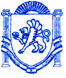 	                  РЕСПУБЛІКА КРИМ	                         РЕСПУБЛИКА КРЫМ	 КЪЫРЫМ ДЖУМХУРИЕТИ             БАХЧИСАРАЙСЬКИЙ РАЙОН	                          БАХЧИСАРАЙСКИЙ РАЙОН	 БАГЪЧАСАРАЙ БОЛЮГИ                          АДМІНІСТРАЦІЯ	                                                        АДМИНИСТРАЦИЯ                                               УГЛОВОЕ КОЙ УГЛІВСЬКОГО  СІЛЬСЬКОГО  ПОСЕЛЕННЯ	       УГЛОВСКОГО СЕЛЬСКОГО ПОСЕЛЕНИЯ         КЪАСАБАСЫНЫНЪ ИДАРЕСИПОСТАНОВЛЕНИЕот «13» марта 2018 года					№ 44Об утверждении муниципальной программы «Профилактика, раннее выявление и лечение заболеваний, снижение материнской и младенческой смертности, формирование у детей и их родителей мотивации к здоровому образу жизни в Угловском сельском поселении Бахчисарайского района Республики Крым на 2018 -2020 годы»Во исполнение Федерального закона от 21 ноября 2011 года № 323-ФЗ «Об основах охраны здоровья граждан в Российской Федерации», руководствуясь Федеральным законом от 06.10.2003 № 131-ФЗ «Об общих принципах организации местного самоуправления в Российской Федерации», Уставом муниципального образования Угловское сельское поселение Бахчисарайского района Республики Крым, в целях профилактики, раннего выявления и лечения заболеваний, снижения материнской и младенческой смертности, формирования у детей и их родителей мотивации к здоровому образу жизниПОСТАНОВЛЯЮ:Утвердить муниципальную программу «Профилактика, раннее выявление и лечение заболеваний, снижение материнской и младенческой смертности, формирование у детей и их родителей мотивации к здоровому образу жизни в Угловском сельском поселении Бахчисарайского района Республики Крым на 2018 -2020 годы» согласно Приложению к настоящему постановлению.Данное постановление вступает в силу с момента его обнародования и подлежит размещению на информационном стенде администрации Угловского сельского поселения и дополнительно на официальном сайте Угловского сельского совета Бахчисарайского района Республики Крым.Председатель Угловского сельского совета – глава администрации Угловского сельского поселения						Н.Н. СосницкаяИсп. Бутова Н.В.Приложение к Постановлению администрацииУгловского сельского поселения Бахчисарайского района Республики Крымот 13.03.2018г. № 44МУНИЦИПАЛЬНАЯ ПРОГРАММА«Профилактика, раннее выявление и лечение заболеваний, снижение материнской и младенческой смертности, формирование у детей и их родителей мотивации к здоровому образу жизни в Угловском сельском поселении Бахчисарайского района Республики Крым на 2018 -2020 годы»Паспорт ПрограммыВведениеЦелевая муниципальная программа «Профилактика, раннее выявление и лечение заболеваний, снижение материнской и младенческой смертности, формирование у детей и их родителей мотивации к здоровому образу жизни в Угловском сельском поселении Бахчисарайского района Республики Крым на 2018 -2020 годы» призвана обеспечить скоординированную деятельность администрации Угловского сельского поселения Бахчисарайского района Республики Крым, учреждений культуры, здравоохранения, образования, средств массовой информации, общественных организаций, других заинтересованных учреждений в области сохранения и укрепления здоровья населения путем формирования у него здорового образа жизниОбоснование необходимости разработки ПрограммыОдним из приоритетных направлений в сельском поселение является охрана населения.В целях эффективного функционирования системы здравоохранения реализуются специализированные муниципальные программы. На практике осваиваются передовые методы диагностики и лечения. Все это позволяет повышать качество предоставляемой населению медицинской помощи.Вместе с тем состояние здоровья населения обусловлено рядом факторов. На 10% оно зависит от мер, предпринимаемых органами здравоохранения, а определяющим фактором является образ жизни самого человека. В связи с недостаточно ответственным отношением людей к собственному здоровью отмечается распространение отдельных неинфекционных и социально обусловленных заболеваний.Поэтому важнейшим условием укрепления здоровья населения является профилактика, раннее выявление и лечение заболеваний, снижение материнской и младенческой смертности, формирование у детей и их родителей мотивации к здоровому образу жизни.Формирование здорового образа жизни у населения представляет собой единый непрерывный процесс, требующий усилий всех заинтересованных организаций и учреждений. Необходимо создание постоянно действующей информационно-пропагандистской системы, которая будет способствовать формированию у населения заинтересованности в сохранении своего здоровья, пропаганде научно обоснованных методик укрепления здоровья, разработке современных методических, информационных материалов, а также организации республиканских и городских акций, посвященных охране здоровья.Для выполнения мероприятий Программы необходимо сотрудничество администрации Угловского сельского поселения Бахчисарайского района Республики Крым, администрации Бахчисарайского района Республики Крым, общественных объединений, предприятий, организаций и граждан.Цели и задачи ПрограммыЦелью настоящей Программы является формирование у населения ответственности за состояние своего здоровья, профилактика, ранее выявление и лечение заболеваний, снижение материнской и младенческой смертности, формирование у детей и их родителей мотивации к здоровому образу жизни.Программа направлена на решение следующих задач:- создание постоянно действующей информационно-пропагандистской системы по профилактике заболеваний, формирование у детей и их родителей мотивации к здоровому образу жизни;- снижение материнской и младенческой смерти;- разработка и внедрение системы мониторинга распространения вредных привычек;- обеспечение повышения заинтересованности населения в сохранении и укреплении своего здоровья;- организационно-методическое обеспечение мероприятий по формированию здорового образа жизни населения;- взаимодействие администрации Угловского сельского поселения Бахчисарайского района Республики Крым, администрации Бахчисарайского района Республики Крым, всех заинтересованных организаций и общественных объединений в сфере сохранения и укрепления здоровья, улучшения условий труда и отдыха населения.Источники финансирования муниципальной ПрограммыПрограммы финансируется за счет средств бюджета Угловского сельского поселения в объемах, утвержденных решением Угловского сельского совета о бюджете поселения на соответствующий финансовый год, а также иных источников, не противоречащих действующему законодательству.Ожидаемые результатыИсполнение мероприятий Программы будет способствовать профилактике, раннему выявлению и лечению заболеваний, снижению материнской и младенческой смертности, формирование у детей и их родителей мотивации к здоровому образу жизни повышению информированности населения о мерах профилактики заболеваний, по сохранению здоровья, уменьшению распространения вредных привычек, предупреждению неинфекционных и социально обусловленных заболеваний, снижению показателей первичной инвалидности населения и смертности от предотвратимых причин (Приложение № 1).Приложение № 1к Программе «Профилактика, ранее выявлениеи лечение заболеваний, снижение материнскойи младенческой смертности, формирование у детейи их родителей мотивации к здоровому образу жизнив Угловском сельском поселении Бахчисарайского районаРеспублики Крым на 2018-2020 годыМероприятия муниципальной программы«Профилактика, раннее выявление и лечение заболеваний, снижение материнской и младенческой смертности,формирование у детей и их родителей мотивации к здоровому образу жизнив Угловском сельском поселении Бахчисарайского района Республики Крым на 2018 -2020 годы»Наименование Программы«Профилактика, раннее выявление и лечение заболеваний, снижение материнской и младенческой смертности, формирование у детей и их родителей мотивации к здоровому образу жизни в Угловском сельском поселении Бахчисарайского района Республики Крым на 2018 -2020 годы»Основание для разработки ПрограммыФедеральный закон от 06.10.2003 № 131-ФЗ «Об общих принципах организации местного самоуправления в Российской Федерации», Федеральный закон от 21 ноября 2011 года № 323-ФЗ «Об основах охраны здоровья граждан в Российской Федерации»Разработчик ПрограммАдминистрация Угловского сельского поселенияИсполнитель ПрограммыАдминистрация Угловского сельского поселенияЦели и задачи ПрограммыФормирование у населения ответственности за состояние своего здоровья, профилактика, ранее выявление и лечение заболеваний, снижение материнской и младенческой смертности, формирование у детей и их родителей мотивации к здоровому образу жизниСроки реализации Программы2018-2020 годыСроки реализации ПрограммыФинансирование Программы за счет средств бюджета Угловского сельского поселенияОжидаемые конечные результаты реализации ПрограммыРазвитие профилактики, раннее выявление и лечение заболеваний, снижение материнской и младенческой смертности, формирование у детей и их родителей мотивации к здоровому образу жизни.Повышение информированности населения о мерах профилактики заболеваний, по сохранению здоровья, уменьшению распространения вредных привычек, предупреждению неинфекционных и социально обусловленных заболеваний, снижению показателей первичной инвалидности населения и смертности от предотвратимых причин.Контроль за реализацией ПрограммыКонтроль за реализацией Программы осуществляется администрацией Угловского сельского поселения№ п/пНаименование мероприятияОжидаемый результат1Участие в осуществлении мероприятий по реализации Комплексного плана снижения смертности населения в Угловском сельском поселении Бахчисарайского района Республики Крым на 2018-2020 годы по пропаганде здорового образа жизни населения Угловского сельского поселенияКоординация совместной работы по профилактике, раннему выявлению и лечению заболеваний, снижение материнской и младенческой смертности, формированию у детей и их родителей мотивации к здоровому образу жизни2Организация обучающих семинаров для муниципальных служащих на темы: «Профилактика, ранее выявление и лечение заболеваний, снижение материнскойи младенческой смертности, формирование у детей и их родителей мотивации к здоровому образу жизни»Повышение профессиональной квалификации муниципальных служащих по вопросам профилактики3Распространение соответствующих методических пособий и рекомендаций для руководителей Угловского сельского поселения, а также памятки населениюСовершенствование пропаганды здорового образа жизни у населения4Размещение на официальном сайте администрации в сети Интернет и на информационных стендах Угловского сельского поселения информационно-аналитических материалов, освещающих проблемы профилактики, раннего выявления и лечения заболеваний, снижения материнской и младенческой смертности, формирования у детей и их родителей мотивации к здоровому образу жизниФормирование негативного отношения общества к распространению и незаконному потреблению наркотических средств5Организация мероприятий по развитию массовой физической культурыФормирование у детей навыков здорового образа жизни